УТВЕРЖДЕНОраспоряжением Главыгородского округа "Город Архангельск"от 7 апреля 2021 г. № 1176рПРОЕКТ планировки территории муниципального образования 
"Город Архангельск" в границах ул. Советской и ул. Валявкина 
площадью 10,5446 гаВведениеПроект планировки территории муниципального образования "Город Архангельск" в границах ул. Советской и ул. Валявкина площадью 10,5446 га выполнен ООО "Проектная мастерская АрхКуб", г. Архангельск, член саморегулируемой организации "Союз проектировщиков", регистрационный номер в государственном реестре СРО: 0131 от 24 марта 2014 года.Основанием для разработки проекта являются:распоряжение Главы муниципального образования "Город Архангельск" 
от 4 августа 2020 года № 2600р "О подготовке проекта планировки территории муниципального образования "Город Архангельск" в границах ул. Советской 
и ул. Валявкина площадью 10,5446 га";техническое задание на подготовку проекта планировки территории 
муниципального образования "Город Архангельск" в границах ул. Советской 
и ул. Валявкина площадью 10,5446 га;Проект выполнен в соответствии: Градостроительным Кодексом Российской Федерации, Земельным кодексом Российской Федерации, 
СП 42.13330.2016 "Свод правил. Градостроительство. Планировка и застройка городских и сельских поселений. Актуализированная редакция СНиП 2.07.01-89*" (утверждены приказом Министерства строительства и жилищно-коммунального хозяйства Российской Федерации от 30.12.2016 № 1034/пр), Генеральным планом муниципального образования "Город Архангельск", утвержденным постановлением министерства строительства и архитектуры Архангельской области от 2 апреля 2020 года № 37-п, Правилами землепользования и застройки городского округа "Город Архангельск", утвержденным постановлением министерства строительства и архитектуры Архангельской области от 29 сентября 2020 года № 68-п, местными нормативами градостроительного проектирования, СанПиН 2.2.1/2.1.1.1200-03 "Санитарно-защитные зоны и санитарная классификация предприятий, сооружений и иных объектов", иные законы и нормативные правовые акты, определяющие направления социально-экономического и градостроительного развития муниципального образования "Город Архангельск".В проекте учитываются основные положения Генерального плана муниципального образования "Город Архангельск", утвержденные постановлением министерства строительства и архитектуры Архангельской области от 2 апреля 2020 года № 37-п, Правил землепользования и застройки городского округа "Город Архангельск", утвержденных постановлением министерства строительства и архитектуры Архангельской области 
от 29 сентября 2020 года № 68-п, проекта планировки района "Соломбала" муниципального образования "Город Архангельск", утвержденного распоряжением главы муниципального образования города Архангельска 
от 24 июля 2018 года №2134р (с изменениями).Согласно техническому заданию проект планировки территории состоит из основной части, которая подлежит утверждению, и материалов 
по ее обоснованию.Целью разработки проекта являются:обеспечение устойчивого развития территории, выделение элементов планировочной структуры, установление границ земельных участков, предназначенных для строительства и размещения объектов.определение параметров функциональных зон и объектов жилищного строительства, отдыха и социального обслуживания населения с учетом размещаемых зданий.Проект планировки определяет:концепцию архитектурно-пространственного развития территории;параметры застройки;очередность освоения территории;организацию улично-дорожной сети и транспортного обслуживания;развитие системы социального обслуживания, инженерного оборудования и благоустройства, развитие рекреационных территорий 
и системы озеленения.Графические материалы разработаны с использованием сведений 
из информационной системы обеспечения градостроительной деятельности 
на территории муниципального образования "Город Архангельск", предоставленной заказчику департаментом градостроительства Администрации муниципального образования "Город Архангельск". Масштаб материалов 
в графической части проекта: М1:10 000 и М 1:2000, М1:1000.Пояснительная записка содержит описание и обоснование положений, касающихся определения параметров планируемого строительства систем социального, транспортного обслуживания и инженерно-технического обеспечения, необходимых для развития территории в рамках проекта планировки.Положение о характеристиках планируемого развития территории, в том числе о плотности и параметрах застройки территории, 
о характеристиках объектов капитального строительства 
и необходимых для функционирования таких объектов и обеспечения жизнедеятельности граждан объектов коммунальной, транспортной 
и социальной инфраструктур.Градостроительная ситуацияТерритория площадью 10,5446 га определена для разработки проекта планировки территории расположена в Соломбальском территориальном округе города Архангельска на левом берегу реки Кузнечихи.Географические координаты центра проектируемой территории 40°31'45" в.д. и 64°34'18" с.ш.Проектируемая территория прилегает к той части района, 
где сосредоточены многие административно-деловые функции, историко-культурные объекты, исторические проспекты и улицы, наиболее развитая 
и разнообразная система обслуживания населения города. На проектируемой территории объекты культурного наследия и объекты историко-градостроительной среды отсутствуют.Улица Советская является магистральной улицей городского значения, ул. Валявкина - улица местного значения. На рассматриваемой территории расположена малоэтажная жилая застройка, представленная одно- 
и многоквартирными деревянными домостроениями. На территории расположены объекты общественной застройки: детский сад №167 "Улыбка", ближе к протоке Кузнечихе – территория "Специализированной спортивной школы олимпийского резерва им. Л. К. Соколова", гаражи ГСК "Соломбала-2" и ГК "Дружба", хаотично присутствуют хозяйственные постройки 
и индивидуальные гаражи, имеется индивидуальная жилая застройка, инспекторский участок ГИМС МЧС России.Согласно Правилам землепользования и застройки городского округа "Город Архангельск", утвержденным постановлением министерства строительства и архитектуры Архангельской области от 29 сентября 2020 года № 68-п, территория относится к территориальной зоне градостроительного зонирования Ж3 – зона застройки среднеэтажными жилыми домами.Градостроительный регламент зоны Ж3 определяет следующие виды разрешенного использования:Основные виды разрешенного использования:Среднеэтажная жилая застройка (2.5)Бытовое обслуживание (3.3)Образование и просвещение (3.5)Здравоохранение (3.4)Обеспечение внутреннего правопорядка (8.3)Культурное развитие (3.6)Деловое управление (4.1)Магазины (4.4)Общественное питание (4.6)Благоустройство территории (12.0.2)Условно разрешенные виды использования:Объекты торговли (торговые центры, торгово- развлекательные центры (комплексы) (4.2)Для индивидуального жилищного строительства (2.1)Малоэтажная многоквартирная жилая застройка (2.1.1)Хранение автотранспорта (2.7.1)Коммунальное обслуживание (3.1)Религиозное использование (3.7)Банковская и страховая деятельность (4.5)Спорт (5.1)Причалы для маломерных судов (5.4)Производственная деятельность (6.0)Вспомогательные виды разрешенного использования земельных участков:Коммунальное обслуживание (3.1)Площадки для занятия спортом (5.1.3)Благоустройство территории (12.0.2)Улично-дорожная сеть (12.0.1)Здравоохранение (3.4).Через улицу Валявкина проектируемая территория граничит 
с малоэтажной застройкой, через ул. Советская располагается объект гостиничного назначения и многоэтажная жилая застройка.Границами разработки проекта планировки являются:с северной стороны – ул. Валявкина;с юго-восточной – береговая часть р. Кузнечихи;с юго-западной части – ул. Советская.Характеристики планируемого развития территорииПланировочная структураПодготовка проекта планировки осуществлена на основании проекта планировки района "Соломбала" муниципального образования "Город Архангельск", утвержденного распоряжением главы муниципального образования города Архангельска от 24 июля 2018 года № 2134р 
(с изменениями).Планировочная структура и архитектурно-пространственное решение проекта разработаны в соответствии с общими принципами, заложенными 
в проекте планировки района "Соломбала" муниципального образования "Город Архангельск", утвержденном распоряжением главы муниципального образования города Архангельска от 24 июля 2018 года № 2134р 
(с изменениями), и Правилах землепользования и застройки городского округа "Город Архангельск", утвержденных постановлением министерства строительства и архитектуры Архангельской области от 29 сентября 2020 года № 68-п.В основу предлагаемого градостроительного решения заложены следующие основные принципы:рациональная планировочная организация проектируемой территории;создание условий для благоприятной экологической среды жизнедеятельности;создание законченных ансамблей застройки и системы композиционных акцентов;организация транспортных и пешеходных потоков с развитием 
и обновлением инженерной инфраструктуры;создание безопасной среды.По ул. Валявкина и внутриквартального проезда создается пешеходная зона, устраивается твердое покрытие, организуются внутридворовые проезды, предусматриваются парковочные места, формируется доступная среда 
для жизнедеятельности маломобильных групп населения.Данным проектом предлагается изменить:положение красных линий,линий регулирования застройки,допустимые габариты размещаемых на проектируемой территории зданий.Вид разрешенного использования земельных участков меняется 
при разработке проекта межевания в соответствии с решениями, заложенными 
в данном проекте.Жилищный фондПроектом предполагается строительство на данной территории жилищного фонда. Застройку предлагается вести среднеэтажными многоквартирными жилыми домами, преимущественно 8-ми этажными.Существующая плотность проектируемой территории составляет 
15 чел./га. Проект предусматривает увеличение плотности и численности населения в границах разработки проекта планировки.Система обслуживания населенияПроектом предлагается к строительству новые объекты:здание начальной школы на 200 мест;реконструкция объектов школы олимпийского резерва 
им. Л.К. Соколова;реконструкцию зданий инспекторского участка ГИМС МЧС России. Подробно - см. 49-20-3-ППТ Том 2.Улично-дорожная сеть и транспортная доступностьРазвитие улично-дорожной сети и транспортного обслуживания включает в себя обустройство ул. Валявкина, организацию внутридворовых проездов, организацию дополнительного въезда на проектируемую территорию 
с ул. Советской, строительство открытых мест хранения автомобилей, организацию водостока поверхностных вод с проектируемой территории путем назначения допустимых продольных и поперечных уклонов по улицам, максимально возможное сохранение естественного рельефа на участках, 
не попадающих в зону затопления. Со стороны ул. Советской расположены остановки общественного транспорта, с которых осуществляется связь территории с другими частями города.Охрана историко-культурного наследияПроектируемая территория попадает:в подзону ЗРЗ-2 зоны регулирования застройки и хозяйственной деятельности объектов культурного наследия (ЗРЗ),в границы исторической части города на начало ХХ века,частично в границы зоны "В" наблюдения культурного слоя,в исторические линии застройки кварталов (охраняемые ценные элементы планировочной структуры).Режимом использования земель в границах подзоны ЗРЗ-2 запрещается снос (демонтаж) исторических зданий, объектов, обладающих признаками объекта культурного наследия, строений и сооружений, за исключением разборки ветхих и аварийных в соответствии с установленным порядком.В границах подзоны ЗРЗ-2 устанавливаются следующие ограничения 
по высоте зданий и сооружений: уличный фронт – не выше 27 м, отдельные акценты – до 32 м, внутриквартальная застройка – не выше 36 м.В границах подзоны ЗРЗ-2 разрешается:комплексная реконструкция кварталов на основании градостроительной документации при соблюдении следующих требований: формирование уличного фронта, соблюдение высотных ограничений застройки;реконструкция отдельных зданий с изменением их габаритов и основных объемно-пространственных характеристик при соблюдении высотных ограничений;строительство новых зданий, строений, сооружений в соответствии 
с градостроительной документацией и условиями режима; благоустройство территории; устройство открытых автостоянок;установка киосков, павильонов, навесов, малых архитектурных форм, малоформатных наружных рекламных конструкций, дорожных знаков 
при условии сохранения характеристик исторической среды;строительство подземных сооружений при наличии инженерно-геологической экспертизы, подтверждающей отсутствие негативного влияния этих сооружений на окружающую историческую застройку;изменение использования территорий исторических промышленных предприятий при условии проведения историко-культурных исследований;на территории открытых городских пространств – строительство 
на участках утраченной застройки уличного фронта, развивающее композиционное решение не выше примыкающих зданий;снос (демонтаж) диссонирующих объектов и объектов на территориях 
с несформировавшейся застройкой (в соответствии с заключением историко-культурной экспертизы).На территории проектируемого квартала отсутствуют объекты культурного наследия, занесенные в перечень памятников истории и культуры.Положения об очередности планируемого развития территории, содержащие этапы проектирования, строительства объектов капитального строительства жилого назначения и этапы строительства, необходимые 
для функционирования таких объектов и обеспечения жизнедеятельности граждан объектов коммунальной, транспортной, социальной инфраструктур.На первом этапе планируется возведение многоквартирных жилых домов этажностью 8 этажей на месте зон планируемого размещения объектов капитального строительства № 01 – 04 в соответствии с регламентом действующего ППТ Соломбалы.На втором этапе планируется возведение многоквартирных жилых домов этажностью 8 этажей на месте зоны планируемого размещения объектов капитального строительства № 05 и 06.На третьем этапе планируется возведение:многоквартирных жилых домов этажностью 8 этажей на месте зон планируемого размещения объектов капитального строительства № 07,09,на месте зоны планируемого размещения объектов капитального строительства № 10 и на прилегающей территории расположить территорию 
и здание начальной школы,обустройство пешеходно-прогулочной зоны вдоль акватории реки Кузнечихи,реконструкция спортивной школы олимпийского резерва 
им. Л.К. Соколова,реконструкция зданий инспекторкого участка ГИМС МЧС России.Нумерацию зон планируемого размещения объектов капитального строительства см. графическую часть проекта.____________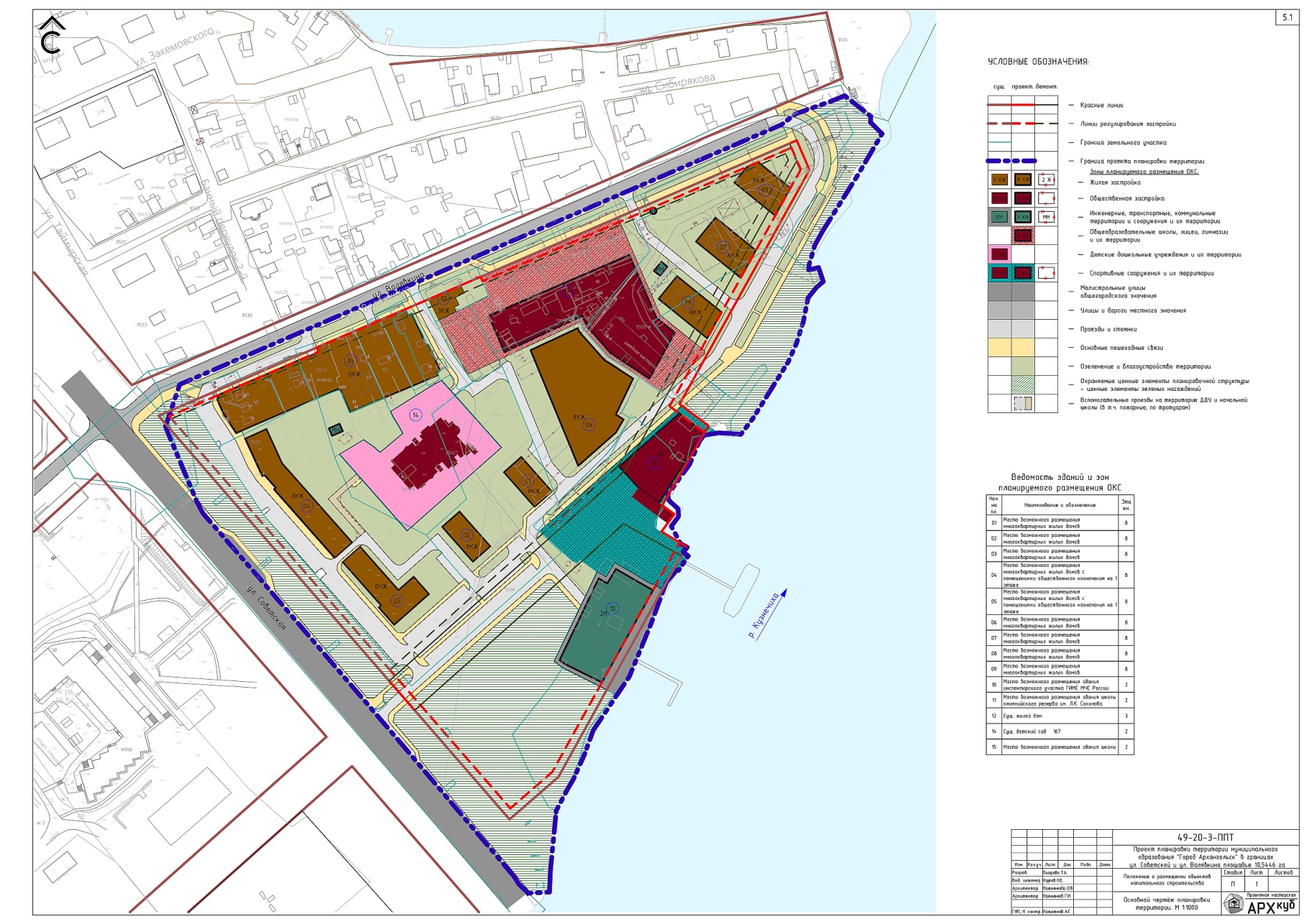 _____________ПРИЛОЖЕНИЕк проекту планировки территории муниципального образования "Город Архангельск" в границах ул. Советской и ул. Валявкина площадью 10,5446 га